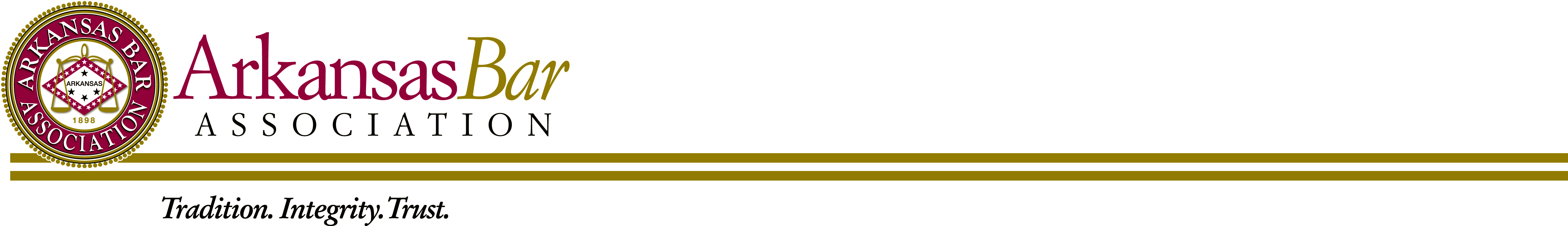 For Immediate Release   June 23, 2016                                                 The Arkansas Bar Association Announces New Officers and Names of Award RecipientsThe Arkansas Bar Association announces new officers for the 2016-2017 bar year:President: Denise Reid Hoggard, Rainwater, Holt & Sexton, Little RockBoard of Governors Chair: Brian M. Rosenthal, Rose Law Firm, Little RockPresident-Elect: Anthony (Tony) A. Hilliard, Ramsay, Bridgforth, Robinson and Raley LLP, Pine BluffSecretary: F. Thomas Curry, McMillan, McCorkle, Curry & Bennington, LLP, ArkadelphiaTreasurer: Shaneen K. Sloan, Hyden, Miron & Foster, PLLC, Little RockYoung Lawyers Section Chair: Gregory J. Northen, Cross, Gunter, Witherspoon & Galchus, P.C., Little RockThe association recognized the following attorneys with awards during its annual meeting June 15-18 at the Hot Springs Convention Center:·       Joyce Bradley Babin, CLE Award·       Larry W. Burks, Burks, Golden Gavel Award·       Jon B. Comstock, Golden Gavel Award·       Nate Coulter, Equal Justice Distinguished Service Award·       Matthew L. Fryar, Judith Ryan Gray Outstanding Young Lawyer Award·       Judge Robert F. “Bobby” Fussell, Outstanding Lawyer Award·       Melissa Grisham, YLS Award of Excellence·       Brad L. Hendricks, Golden Gavel Award·       Judy Simmons Henry, CLE Award·       Ashley Welch Hudson, Maurice Cathey Award·       Eugene Hunt, James H. McKenzie Professionalism Award·       Jim L. Julian, Golden Gavel Award·       Sidney H. McCollum, Outstanding Lawyer-Citizen Award·       Kathleen McDonald, Golden Gavel Award·       J. Cliff McKinney, Golden Gavel Award·       Jack A. McNulty, Presidential Award of Excellence·       Harry Truman Moore, C. E. Ransick Award of Excellence·       John Rainwater, YLS Award of Excellence·       Shaneen K. Sloan, Golden Gavel Award·       Aaron L. Squyres, Golden Gavel Award·       Judge John F. Stroud, Jr., Golden Gavel Award·       R. Scott Zuerker, Outgoing Board of Governors Chair AwardThe Arkansas Bar Association, established in 1898, is a voluntary, statewide organization with more than 5,000 members. Among its purposes are the advancement of the administration of justice and the fostering among its members of high ideals of integrity, learning and public service.###For More Information:Anna Hubbard ahubbard@arkbar.com or 501-375-4606